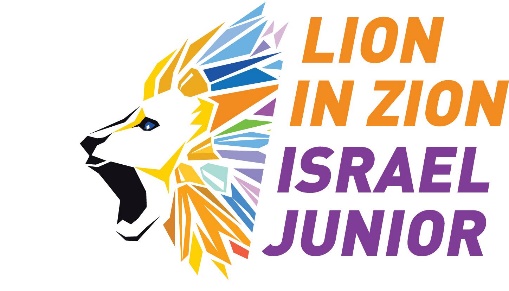 Games Schedule:Thursday, 12/03/2019:U13/U1509:30-16:30, preliminary round.U1916:30- 17:00 warm up17:00- 21:00:MS 1/64, 1/32 round WS 1/32 roundMXD 1/32, 1/16 round Friday, 13/03/2019:U1909:00-14:00MD, WD 1/32MS, WS, MD, WD 1/16U13/U1514:00- 18:00 knock out stage at all categoriesU1918:00- 21:00Quarter finals at all categoriesSaturday, 14/03/2019:9:00-13:00 – Both semifinals (U19 start at 10:00)13:30-18:00 - Both finals (U19 start at 14:00)U19entries643216QFSFFMS375168421WS2488421MD1718421WD1028421MXD1718421